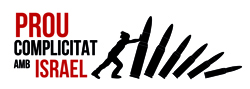 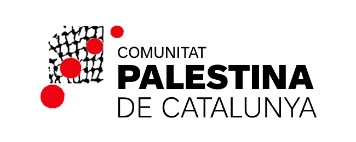 CONVOCATÒRIAMANIFESTACIÓDia: 20 d’abril de 2024  - 17h.                                                                                                     Atenció a mitjans: 16h. Porta principal Palau Robert.Inici: Av Diagonal - Passeig de Gràcia.  Recorregut: Passeig de Gràcia.Final: Pl. CatalunyaIMPORTANTQuan la manifestació arribi a la plaça Catalunya, l'organització de la manifestació facilitarà la presència dels mitjans de comunicació acreditats a dalt del camió per poder prendre fotos i vídeos. L'organització també facilitarà imatges a través del canal de Telegram: https://t.me/proucomplicitatPremsa i comunicacióTxus Blanco: Correu: proucomplicitat@gmail.com / Tel. + 34 650 68 19 28
Més de 1000 persones faran un mosaic gegant amb la bandera palestina a la plaça Catalunya de BarcelonaBarcelona, 18 d’abril de 2024. Al final de la manifestació convocada per la Coalició prou Complicitat amb Israel – CPCI- i la Comunitat Palestina de Catalunya més de 1.000 persones faran un mosaic en el qual es veurà una bandera palestina de 50x25 metres per demanar l’embargament d’armes a Israel, el trencament de relacions institucionals, comercials, acadèmiques i  esportives, l’adhesió a la denuncia de Sudàfrica a Israel  per Genocidi.  També es demanarà la posta en llibertat de les 9.500 persones preses polítiques segons fonts de l’entitat palestina Addameer – Prisoner Suport and Human Rights Association. La manifestació forma part del 4rt dia de mobilitzacions i s’unirà a les més de 80 que hi ha previstes a tot l’estat espanyol.  A Catalunya, aquesta jornada de mobilitzacions tindrà lloc poc dies abans de l’inici de la campanya electoral. En aquests sentit, les organitzacions i col·lectius convocants denuncien la inacció del Parlament de Catalunya i assenyalen directament al govern sortint d’haver contribuït amb la seva passivitat a la vulneració del drets humans a  Palestina i de  no haver fet res, en el marc de les seves competències, per aturar el genocidi a Gaza. Un exemple d’això, assenyalen les entitats i col·lectius, és que l’Oficina d’Acció – Agència per la Competitivitat de l’Empresa continua oberta a Tel Aviv ignorant el genocidi a Gaza, com ha denunciat recentment en el seu informe l’Observatori de Dreta humans i Empresa a la Mediterrània.La CPCI i la Comunitat Palestina fan un crit d’alerta a tots els partits presents a la campanya sobre la necessitat d’impulsar mesures polítiques de condemna i sanció  a l’estat  d’Israel.  